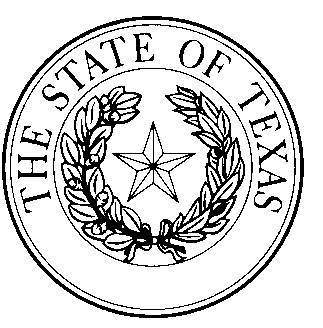 Texas Department of Insurance Workers’ Compensation InsuranceNotice of Carrier IntentGroup Name:	____________________________________	Group #:   ______	______				TDI use onlyEffective Date:	__________________																	 	Link #Company Name		NAIC #	Rate Base 		Rate 			Current	Proposed 							Used			Change 		Average	Average (Rel – TDI relativities)	(Y - Deviation change	Deviation	Deviation(LC- NCCI loss costs)	        or switch to LC)				Or  LCM			(N – No change)								TDI #________________________	________	  ________     		_________		________	________		_______________________________________	________	  ________  		_________		________	________		______________ ________________________	________	________   		_________		________	________		______________________________________	________	________	  	_________		________	________		______________________________________	________	________	    	_________		________	________		______________________________________	________	________	    	_________		________	________		______________________________________	________	________	  	_________		________	________		______________Notice of Carrier Intent CertificationI, ___________________________, am an officer of the ____________________________________ and in that capacity, I certify that all the information contained above is complete, correct, and true to the best of my knowledge and belief._____________________________________						Officer’s Signature_____________________________________					Officer’s Title